Faire des meringues en suivant l’histoire de Pâques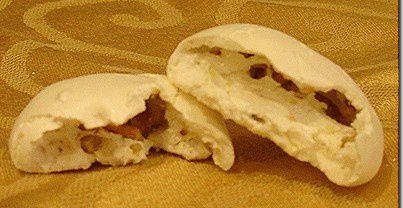 Ingrédients :
1 tasse de noix
1 petite cuillère. à café de vinaigre
1 pincée de sel
3 blancs d’œuf
1 tasse de sucre

Matériel :
1 sac congélation à Zip
quelques cuillères. en bois
Papier adhésif en papier
une Bible

Commencer la recette le vendredi saint :

Préchauffer le four à 150°

Mettre les noix dans le sac de congélation. Fermer le Zip.
Donner à chaque enfant une cuil. en bois et leur demander de taper sur les noix pour les hacher grossièrement.
Expliquer que quand Jésus a été arrêté, il a été battu. Lire Jean 19 v. 1 à 3

Dans un bol mettre le vinaigre. Laisser les enfants sentir le vinaigre.
Expliquer que quand Jésus était sur la croix, il a eu soif et que les soldats lui ont donné du vinaigre. Lire Jean 19 v.28 à 30.

Mettre les blancs d’œufs dans le bol. Dire qu’ils représentent la Vie. Jésus a donné sa vie pour nous donner la Vie. Lire Jean 10 v. 10

Mettre quelques grains de sel dans la main de chaque enfant. Leur demander de gôuter et de mettre le reste dans le bol sur les blancs d’œufs. expliquer que cela représente les larmes (salées) des disciples et l’amertume de nos péchés. Lire Luc 23 v. 27

Ajouter la tasse de sucre en expliquant que la partie la plus douce et belle de cette histoire, c’est que Jésus nous aime. C’est parce qu’il nous aime qu’il est mort pour nous. Lire Jean 3 v. 16 et Psaume 34 v. 8

Battre les blancs d’œufs en neige ferme avec un fouet électrique pendant 10 minutes, jusqu’à la formation de pics. expliquer que la couleur blanche représente la pureté aux yeux de Dieu de ceux dont les péchés ont été éffacés par Jésus. Lire Esaïe 1 v. 18

Ajouter les noix, mélanger et déposer des petits tas de la préparation avec une cuil. sur du papier sulfurisé sur une plaque de cuisson. Expliquer que chaque monticule représente le tombeau rocheux où le corps de Jésus a été posé. Lire Matthieu 27v.57 à 60

Placer la plaque à biscuits dans le four, fermer la porte et éteindre le four. Donner à chaque enfant un morceau de ruban adhésif en papier et sceller la porte du four. Expliquer que le tombeau de Jésus a été scellé. Lire Matthieu 27 v.65 et 66

Quitter la pièce, Expliquer-leur qu'ils peuvent se sentir triste de quitter les cookies dans le four. Les amis de Jésus étaient dans le désespoir quand le tombeau était scellé. Lisez Jean 16:20

Le matin de Pâques

Ouvrez le four et sortir les cookies. Goûter. Normalement les cookies sont creux.
Les disciples, le matin de Pâques, ont été étonnés de trouver le tombeau ouvert et vide. Lire Matthieu 28:1-9